3GPP TSG-SA5 Meeting #134e	S5-206295e-meeting, 16 – 25 November 2020												6.2	Class diagram6.2.1	Relationships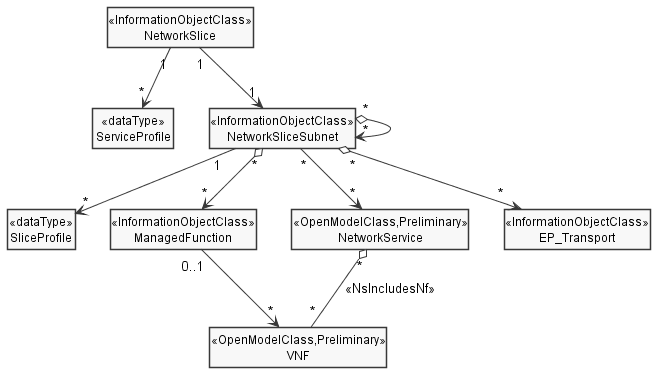 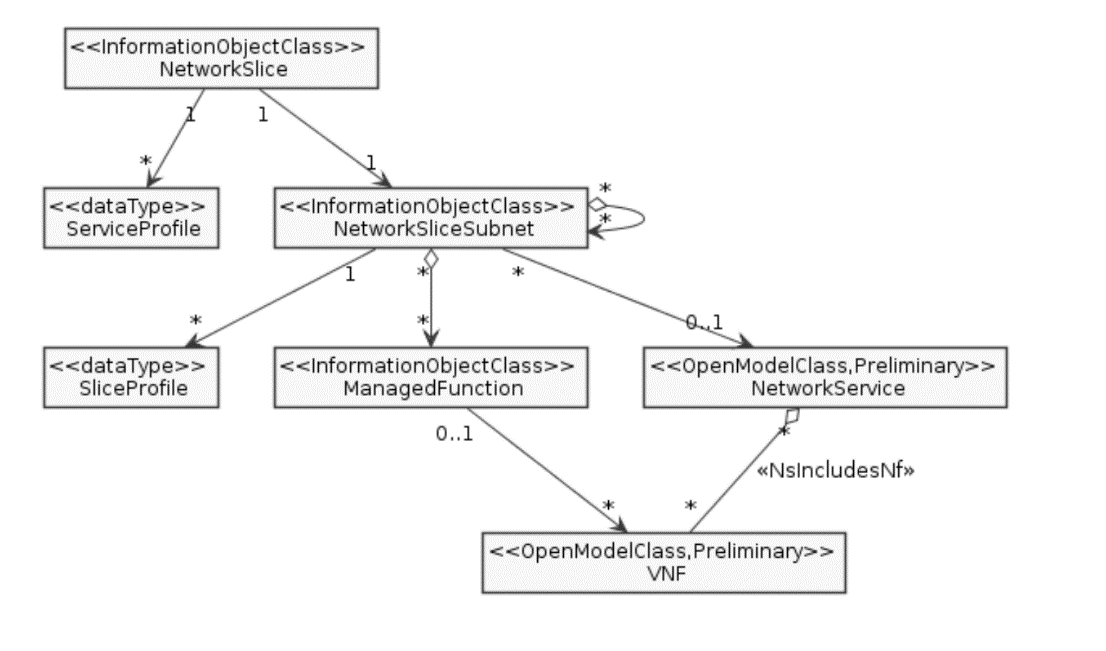 Figure 6.2.1-1: Network slice NRMNOTE 1:	The <<OpenModelClass>> NetworkService and <<OpenModelClass>> VNF are defined in [40].NOTE 2:	The target Network Service (NS) instance represents a group of VNFs and PNFs that are supporting the source network slice subnet instance.NOTE 3:	The instance tree of this NRM fragment would not contain the instances of NetworkService and VNF. However, the NetworkSliceSubNet instances would have an attribute holding the identifiers of NetworkService instances and the ManagedFunction instance would have an attribute holding identifiers of VNF instances.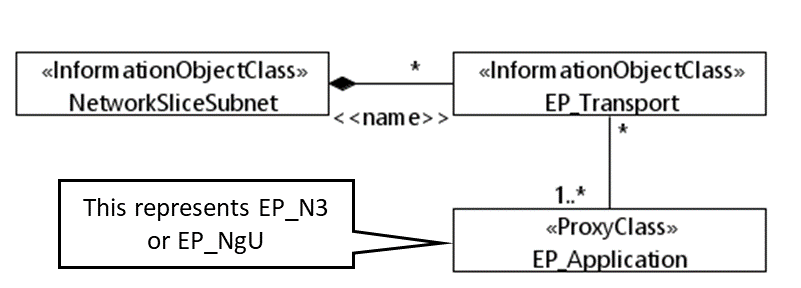 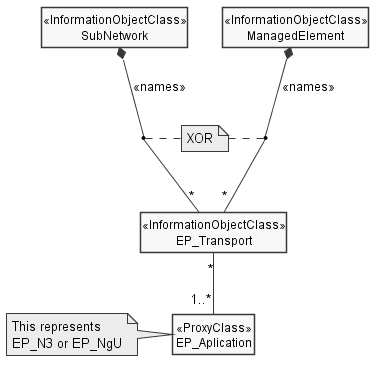 Figure 6.2.1-2: Transport EP NRM6.3.2	NetworkSliceSubnet6.3.2.1	DefinitionThis IOC represents the properties of a network slice subnet instance in a 5G network. For more information about the network slice subnet instance, see 3GPP TS 28.531 [26].6.3.2.2	AttributesThe NetworkSliceSubnet IOC includes attributes inherited from SubNetwork IOC (defined in TS 28.622[30]) and the following attributes:J.4.3	OpenAPI document "sliceNrm.yaml"openapi: 3.0.1info:  title: Slice NRM  version: 16.5.0  description: >-    OAS 3.0.1 specification of the Slice NRM    @ 2020, 3GPP Organizational Partners (ARIB, ATIS, CCSA, ETSI, TSDSI, TTA, TTC).    All rights reserved.externalDocs:  description: 3GPP TS 28.541 V16.4.0; 5G NRM, Slice NRM  url: http://www.3gpp.org/ftp/Specs/archive/28_series/28.541/paths: {}components:  schemas:#------------ Type definitions ---------------------------------------------------    Float:      type: number      format: float    MobilityLevel:      type: string      enum:        - STATIONARY        - NOMADIC        - RESTRICTED MOBILITY        - FULLY MOBILITY    SharingLevel:      type: string      enum:        - SHARED        - NON-SHARED    PerfReqEmbb:      type: object      properties:        expDataRateDL:          type: number        expDataRateUL:          type: number        areaTrafficCapDL:          type: number        areaTrafficCapUL:          type: number        userDensity:          type: number        activityFactor:          type: number    PerfReqEmbbList:      type: array      items:        $ref: '#/components/schemas/PerfReqEmbb'    PerfReqUrllc:      type: object      properties:        cSAvailabilityTarget:          type: number        cSReliabilityMeanTime:          type: string        expDataRate:          type: number        msgSizeByte:          type: string        transferIntervalTarget:          type: string        survivalTime:          type: string    PerfReqUrllcList:      type: array      items:        $ref: '#/components/schemas/PerfReqUrllc'    PerfReq:      oneOf:        - $ref: '#/components/schemas/PerfReqEmbbList'        - $ref: '#/components/schemas/PerfReqUrllcList'    Category:      type: string      enum:        - CHARACTER        - SCALABILITY    Tagging:      type: string      enum:        - PERFORMANCE        - FUNCTION        - OPERATION    Exposure:      type: string      enum:        - API        - KPI    ServAttrCom:      type: object      properties:        category:          $ref: '#/components/schemas/Category'        tagging:          $ref: '#/components/schemas/Tagging'        exposure:          $ref: '#/components/schemas/Exposure'    Support:      type: string      enum:        - NOT SUPPORTED        - SUPPORTED    DelayTolerance:      type: object      properties:        servAttrCom:          $ref: '#/components/schemas/ServAttrCom'        support:          $ref: '#/components/schemas/Support'    DeterministicComm:      type: object      properties:        servAttrCom:          $ref: '#/components/schemas/ServAttrCom'        availability:          $ref: '#/components/schemas/Support'        periodicityList:          type: string    DLThptPerSlice:      type: object      properties:        servAttrCom:          $ref: '#/components/schemas/ServAttrCom'        guaThpt:          $ref: '#/components/schemas/Float'        maxThpt:          $ref: '#/components/schemas/Float'    DLThptPerUE:      type: object      properties:        servAttrCom:          $ref: '#/components/schemas/ServAttrCom'        guaThpt:          $ref: '#/components/schemas/Float'        maxThpt:          $ref: '#/components/schemas/Float'    ULThptPerSlice:      type: object      properties:        servAttrCom:          $ref: '#/components/schemas/ServAttrCom'        guaThpt:          $ref: '#/components/schemas/Float'        maxThpt:          $ref: '#/components/schemas/Float'    ULThptPerUE:      type: object      properties:        servAttrCom:          $ref: '#/components/schemas/ServAttrCom'        guaThpt:          $ref: '#/components/schemas/Float'        maxThpt:          $ref: '#/components/schemas/Float'    MaxPktSize:      type: object      properties:        servAttrCom:          $ref: '#/components/schemas/ServAttrCom'        maxsize:          type: integer    MaxNumberofConns:      type: object      properties:        servAttrCom:          $ref: '#/components/schemas/ServAttrCom'        nOofConn:          type: integer    KPIMonitoring:      type: object      properties:        servAttrCom:          $ref: '#/components/schemas/ServAttrCom'        kPIList:          type: string    UserMgmtOpen:      type: object      properties:        servAttrCom:          $ref: '#/components/schemas/ServAttrCom'        support:          $ref: '#/components/schemas/Support'    V2XCommModels:      type: object      properties:        servAttrCom:          $ref: '#/components/schemas/ServAttrCom'        v2XMode:          $ref: '#/components/schemas/Support'    TermDensity:      type: object      properties:        servAttrCom:          $ref: '#/components/schemas/ServAttrCom'        density:          type: integer    NsInfo:      type: object      properties:        nsInstanceId:          type: string        nsName:          type: string    ServiceProfileList:      type: object      additionalProperties:        type: object        properties:          snssaiList:            $ref: 'nrNrm.yaml#/components/schemas/SnssaiList'          plmnIdList:            $ref: 'nrNrm.yaml#/components/schemas/PlmnIdList'          maxNumberofUEs:            type: number          latency:            type: number          uEMobilityLevel:            $ref: '#/components/schemas/MobilityLevel'          sst:            $ref: 'nrNrm.yaml#/components/schemas/Sst'          resourceSharingLevel:            $ref: '#/components/schemas/SharingLevel'          availability:            type: number          delayTolerance:            $ref: '#/components/schemas/DelayTolerance'          deterministicComm:            $ref: '#/components/schemas/DeterministicComm'          dLThptPerSlice:            $ref: '#/components/schemas/DLThptPerSlice'          dLThptPerUE:            $ref: '#/components/schemas/DLThptPerUE'          uLThptPerSlice:            $ref: '#/components/schemas/ULThptPerSlice'          uLThptPerUE:            $ref: '#/components/schemas/ULThptPerUE'          maxPktSize:            $ref: '#/components/schemas/MaxPktSize'          maxNumberofConns:            $ref: '#/components/schemas/MaxNumberofConns'          kPIMonitoring:            $ref: '#/components/schemas/KPIMonitoring'          userMgmtOpen:            $ref: '#/components/schemas/UserMgmtOpen'          v2XModels:            $ref: '#/components/schemas/V2XCommModels'          coverageArea:            type: string          termDensity:            $ref: '#/components/schemas/TermDensity'          activityFactor:            $ref: '#/components/schemas/Float'          uESpeed:            type: integer          jitter:            type: integer          survivalTime:            type: string          reliability:            type: string    SliceProfileList:      type: object      additionalProperties:        type: object        properties:          snssaiList:            $ref: 'nrNrm.yaml#/components/schemas/SnssaiList'          plmnIdList:            $ref: 'nrNrm.yaml#/components/schemas/PlmnIdList'          perfReq:            $ref: '#/components/schemas/PerfReq'          maxNumberofUEs:            type: number          coverageAreaTAList:            $ref: '5gcNrm.yaml#/components/schemas/TACList'          latency:            type: number          uEMobilityLevel:            $ref: '#/components/schemas/MobilityLevel'          resourceSharingLevel:            $ref: '#/components/schemas/SharingLevel'    IpAddress:      oneOf:        - $ref: 'genericNrm.yaml#/components/schemas/Ipv4Addr'        - $ref: 'genericNrm.yaml#/components/schemas/Ipv6Addr'#------------ Definition of concrete IOCs ----------------------------------------    NetworkSlice:      allOf:        - $ref: 'genericNrm.yaml#/components/schemas/Top-Attr'        - type: object          properties:            attributes:              allOf:                - $ref: 'genericNrm.yaml#/components/schemas/SubNetwork-Attr'                - type: object                  properties:                    networkSliceSubnetRef:                      $ref: 'genericNrm.yaml#/components/schemas/Dn'                    operationalState:                      $ref: 'genericNrm.yaml#/components/schemas/OperationalState'                    administrativeState:                      $ref: 'genericNrm.yaml#/components/schemas/AdministrativeState'                    serviceProfileList:                      $ref: '#/components/schemas/ServiceProfileList'    NetworkSliceSubnet:      allOf:        - $ref: 'genericNrm.yaml#/components/schemas/Top-Attr'        - type: object          properties:            attributes:              allOf:                - $ref: 'genericNrm.yaml#/components/schemas/SubNetwork-Attr'                - type: object                  properties:                    managedFunctionRefList:                      $ref: 'genericNrm.yaml#/components/schemas/DnList'                    networkSliceSubnetRefList:                      $ref: 'genericNrm.yaml#/components/schemas/DnList'                    operationalState:                      $ref: 'genericNrm.yaml#/components/schemas/OperationalState'                    administrativeState:                      $ref: 'genericNrm.yaml#/components/schemas/AdministrativeState'                    nsInfo:                      $ref: '#/components/schemas/NsInfo'                    sliceProfileList:                      $ref: '#/components/schemas/SliceProfileList'    EP_Transport-Single:      allOf:        - $ref: 'genericNrm.yaml#/components/schemas/Top-Attr'        - type: object          properties:            attributes:              type: object              properties:                ipAddress:                  $ref: '#/components/schemas/IpAddress'                logicInterfaceId:                  type: string                 nextHopInfo:                  type: string                 qosProfile:                  type: string                 epApplicationRefs:                  $ref: 'genericNrm.yaml#/components/schemas/DnList'    EP_Transport-Multiple:      type: array      items:        $ref: '#/components/schemas/EP_Transport-Single'#------------ Definitions in TS 28.541 for TS 28.532 -----------------------------    resources-sliceNrm:      oneOf:       - $ref: '#/components/schemas/NetworkSlice'       - $ref: '#/components/schemas/NetworkSliceSubnet'       - $ref: '#/components/schemas/EP_Transport-Single'CR-Form-v11.4CR-Form-v11.4CR-Form-v11.4CR-Form-v11.4CR-Form-v11.4CR-Form-v11.4CR-Form-v11.4CR-Form-v11.4CR-Form-v11.4CHANGE REQUESTCHANGE REQUESTCHANGE REQUESTCHANGE REQUESTCHANGE REQUESTCHANGE REQUESTCHANGE REQUESTCHANGE REQUESTCHANGE REQUEST28.541CR0424rev-Current version:16.6.2For HELP on using this form: comprehensive instructions can be found at 
http://www.3gpp.org/Change-Requests.For HELP on using this form: comprehensive instructions can be found at 
http://www.3gpp.org/Change-Requests.For HELP on using this form: comprehensive instructions can be found at 
http://www.3gpp.org/Change-Requests.For HELP on using this form: comprehensive instructions can be found at 
http://www.3gpp.org/Change-Requests.For HELP on using this form: comprehensive instructions can be found at 
http://www.3gpp.org/Change-Requests.For HELP on using this form: comprehensive instructions can be found at 
http://www.3gpp.org/Change-Requests.For HELP on using this form: comprehensive instructions can be found at 
http://www.3gpp.org/Change-Requests.For HELP on using this form: comprehensive instructions can be found at 
http://www.3gpp.org/Change-Requests.For HELP on using this form: comprehensive instructions can be found at 
http://www.3gpp.org/Change-Requests.Proposed change affects:UICC appsMERadio Access NetworkXCore NetworkXTitle:	Fix containment relationship for EP_Transport IOCFix containment relationship for EP_Transport IOCFix containment relationship for EP_Transport IOCFix containment relationship for EP_Transport IOCFix containment relationship for EP_Transport IOCFix containment relationship for EP_Transport IOCFix containment relationship for EP_Transport IOCFix containment relationship for EP_Transport IOCFix containment relationship for EP_Transport IOCFix containment relationship for EP_Transport IOCSource to WG:Nokia, Nokia Shanghai BellNokia, Nokia Shanghai BellNokia, Nokia Shanghai BellNokia, Nokia Shanghai BellNokia, Nokia Shanghai BellNokia, Nokia Shanghai BellNokia, Nokia Shanghai BellNokia, Nokia Shanghai BellNokia, Nokia Shanghai BellNokia, Nokia Shanghai BellSource to TSG:S5S5S5S5S5S5S5S5S5S5Work item code:TEI16TEI16TEI16TEI16TEI16Date:Date:Date:2020-11-14Category:FRelease:Release:Release:Rel-16Use one of the following categories:
F  (correction)
A  (mirror corresponding to a change in an earlier release)
B  (addition of feature), 
C  (functional modification of feature)
D  (editorial modification)Detailed explanations of the above categories can
be found in 3GPP TR 21.900.Use one of the following categories:
F  (correction)
A  (mirror corresponding to a change in an earlier release)
B  (addition of feature), 
C  (functional modification of feature)
D  (editorial modification)Detailed explanations of the above categories can
be found in 3GPP TR 21.900.Use one of the following categories:
F  (correction)
A  (mirror corresponding to a change in an earlier release)
B  (addition of feature), 
C  (functional modification of feature)
D  (editorial modification)Detailed explanations of the above categories can
be found in 3GPP TR 21.900.Use one of the following categories:
F  (correction)
A  (mirror corresponding to a change in an earlier release)
B  (addition of feature), 
C  (functional modification of feature)
D  (editorial modification)Detailed explanations of the above categories can
be found in 3GPP TR 21.900.Use one of the following categories:
F  (correction)
A  (mirror corresponding to a change in an earlier release)
B  (addition of feature), 
C  (functional modification of feature)
D  (editorial modification)Detailed explanations of the above categories can
be found in 3GPP TR 21.900.Use one of the following categories:
F  (correction)
A  (mirror corresponding to a change in an earlier release)
B  (addition of feature), 
C  (functional modification of feature)
D  (editorial modification)Detailed explanations of the above categories can
be found in 3GPP TR 21.900.Use one of the following categories:
F  (correction)
A  (mirror corresponding to a change in an earlier release)
B  (addition of feature), 
C  (functional modification of feature)
D  (editorial modification)Detailed explanations of the above categories can
be found in 3GPP TR 21.900.Use one of the following categories:
F  (correction)
A  (mirror corresponding to a change in an earlier release)
B  (addition of feature), 
C  (functional modification of feature)
D  (editorial modification)Detailed explanations of the above categories can
be found in 3GPP TR 21.900.Use one of the following releases:
Rel-8	(Release 8)
Rel-9	(Release 9)
Rel-10	(Release 10)
Rel-11	(Release 11)
Rel-12	(Release 12)
Rel-13	(Release 13)
Rel-14	(Release 14)
Rel-15	(Release 15)
Rel-16	(Release 16)Use one of the following releases:
Rel-8	(Release 8)
Rel-9	(Release 9)
Rel-10	(Release 10)
Rel-11	(Release 11)
Rel-12	(Release 12)
Rel-13	(Release 13)
Rel-14	(Release 14)
Rel-15	(Release 15)
Rel-16	(Release 16)Reason for change:Reason for change:In the existing NRM, EP_Transport IOC is contained by NetworkSliceSubnet IOC. With this containment relationship, the EP_Transport as underlaying resource cannot be shared or reused by other NetworkSliceSubnet instances. In addition, letting NetworkSliceSubnet “contain” resource instead of flexibly associate with resources breaks the use of NSS as generic grouping/collection and is not aligned with concept and purpose of network slice subnet as logic collection of resource. With current NRM, the EP_Transport resource can only be created after creating the NetworkSliceSubnet instance and have to be deleted before terminating the NetworkSliceSubnet instance. It disables the flexibility and reusability. In the existing NRM, EP_Transport IOC is contained by NetworkSliceSubnet IOC. With this containment relationship, the EP_Transport as underlaying resource cannot be shared or reused by other NetworkSliceSubnet instances. In addition, letting NetworkSliceSubnet “contain” resource instead of flexibly associate with resources breaks the use of NSS as generic grouping/collection and is not aligned with concept and purpose of network slice subnet as logic collection of resource. With current NRM, the EP_Transport resource can only be created after creating the NetworkSliceSubnet instance and have to be deleted before terminating the NetworkSliceSubnet instance. It disables the flexibility and reusability. In the existing NRM, EP_Transport IOC is contained by NetworkSliceSubnet IOC. With this containment relationship, the EP_Transport as underlaying resource cannot be shared or reused by other NetworkSliceSubnet instances. In addition, letting NetworkSliceSubnet “contain” resource instead of flexibly associate with resources breaks the use of NSS as generic grouping/collection and is not aligned with concept and purpose of network slice subnet as logic collection of resource. With current NRM, the EP_Transport resource can only be created after creating the NetworkSliceSubnet instance and have to be deleted before terminating the NetworkSliceSubnet instance. It disables the flexibility and reusability. In the existing NRM, EP_Transport IOC is contained by NetworkSliceSubnet IOC. With this containment relationship, the EP_Transport as underlaying resource cannot be shared or reused by other NetworkSliceSubnet instances. In addition, letting NetworkSliceSubnet “contain” resource instead of flexibly associate with resources breaks the use of NSS as generic grouping/collection and is not aligned with concept and purpose of network slice subnet as logic collection of resource. With current NRM, the EP_Transport resource can only be created after creating the NetworkSliceSubnet instance and have to be deleted before terminating the NetworkSliceSubnet instance. It disables the flexibility and reusability. In the existing NRM, EP_Transport IOC is contained by NetworkSliceSubnet IOC. With this containment relationship, the EP_Transport as underlaying resource cannot be shared or reused by other NetworkSliceSubnet instances. In addition, letting NetworkSliceSubnet “contain” resource instead of flexibly associate with resources breaks the use of NSS as generic grouping/collection and is not aligned with concept and purpose of network slice subnet as logic collection of resource. With current NRM, the EP_Transport resource can only be created after creating the NetworkSliceSubnet instance and have to be deleted before terminating the NetworkSliceSubnet instance. It disables the flexibility and reusability. In the existing NRM, EP_Transport IOC is contained by NetworkSliceSubnet IOC. With this containment relationship, the EP_Transport as underlaying resource cannot be shared or reused by other NetworkSliceSubnet instances. In addition, letting NetworkSliceSubnet “contain” resource instead of flexibly associate with resources breaks the use of NSS as generic grouping/collection and is not aligned with concept and purpose of network slice subnet as logic collection of resource. With current NRM, the EP_Transport resource can only be created after creating the NetworkSliceSubnet instance and have to be deleted before terminating the NetworkSliceSubnet instance. It disables the flexibility and reusability. In the existing NRM, EP_Transport IOC is contained by NetworkSliceSubnet IOC. With this containment relationship, the EP_Transport as underlaying resource cannot be shared or reused by other NetworkSliceSubnet instances. In addition, letting NetworkSliceSubnet “contain” resource instead of flexibly associate with resources breaks the use of NSS as generic grouping/collection and is not aligned with concept and purpose of network slice subnet as logic collection of resource. With current NRM, the EP_Transport resource can only be created after creating the NetworkSliceSubnet instance and have to be deleted before terminating the NetworkSliceSubnet instance. It disables the flexibility and reusability. In the existing NRM, EP_Transport IOC is contained by NetworkSliceSubnet IOC. With this containment relationship, the EP_Transport as underlaying resource cannot be shared or reused by other NetworkSliceSubnet instances. In addition, letting NetworkSliceSubnet “contain” resource instead of flexibly associate with resources breaks the use of NSS as generic grouping/collection and is not aligned with concept and purpose of network slice subnet as logic collection of resource. With current NRM, the EP_Transport resource can only be created after creating the NetworkSliceSubnet instance and have to be deleted before terminating the NetworkSliceSubnet instance. It disables the flexibility and reusability. In the existing NRM, EP_Transport IOC is contained by NetworkSliceSubnet IOC. With this containment relationship, the EP_Transport as underlaying resource cannot be shared or reused by other NetworkSliceSubnet instances. In addition, letting NetworkSliceSubnet “contain” resource instead of flexibly associate with resources breaks the use of NSS as generic grouping/collection and is not aligned with concept and purpose of network slice subnet as logic collection of resource. With current NRM, the EP_Transport resource can only be created after creating the NetworkSliceSubnet instance and have to be deleted before terminating the NetworkSliceSubnet instance. It disables the flexibility and reusability. Summary of change:Summary of change:Change containment relationship between EP_Transport and NetworkSliceSubnet to association, and contain EP_Transport by SubNetwork or ManagedElement.Change containment relationship between EP_Transport and NetworkSliceSubnet to association, and contain EP_Transport by SubNetwork or ManagedElement.Change containment relationship between EP_Transport and NetworkSliceSubnet to association, and contain EP_Transport by SubNetwork or ManagedElement.Change containment relationship between EP_Transport and NetworkSliceSubnet to association, and contain EP_Transport by SubNetwork or ManagedElement.Change containment relationship between EP_Transport and NetworkSliceSubnet to association, and contain EP_Transport by SubNetwork or ManagedElement.Change containment relationship between EP_Transport and NetworkSliceSubnet to association, and contain EP_Transport by SubNetwork or ManagedElement.Change containment relationship between EP_Transport and NetworkSliceSubnet to association, and contain EP_Transport by SubNetwork or ManagedElement.Change containment relationship between EP_Transport and NetworkSliceSubnet to association, and contain EP_Transport by SubNetwork or ManagedElement.Change containment relationship between EP_Transport and NetworkSliceSubnet to association, and contain EP_Transport by SubNetwork or ManagedElement.Consequences if not approved:Consequences if not approved:The transport endpoints cannot be shared or reused by multiple network slice subnets.The transport endpoints cannot be shared or reused by multiple network slice subnets.The transport endpoints cannot be shared or reused by multiple network slice subnets.The transport endpoints cannot be shared or reused by multiple network slice subnets.The transport endpoints cannot be shared or reused by multiple network slice subnets.The transport endpoints cannot be shared or reused by multiple network slice subnets.The transport endpoints cannot be shared or reused by multiple network slice subnets.The transport endpoints cannot be shared or reused by multiple network slice subnets.The transport endpoints cannot be shared or reused by multiple network slice subnets.Clauses affected:Clauses affected:6.2.1, 6.3.2, J.4.36.2.1, 6.3.2, J.4.36.2.1, 6.3.2, J.4.36.2.1, 6.3.2, J.4.36.2.1, 6.3.2, J.4.36.2.1, 6.3.2, J.4.36.2.1, 6.3.2, J.4.36.2.1, 6.3.2, J.4.36.2.1, 6.3.2, J.4.3YNOther specsOther specsX Other core specifications	 Other core specifications	 Other core specifications	 Other core specifications	TS/TR ... CR ... TS/TR ... CR ... TS/TR ... CR ... affected:affected:X Test specifications Test specifications Test specifications Test specificationsTS/TR ... CR ... TS/TR ... CR ... TS/TR ... CR ... (show related CRs)(show related CRs)X O&M Specifications O&M Specifications O&M Specifications O&M SpecificationsTS/TR ... CR ... TS/TR ... CR ... TS/TR ... CR ... Other comments:Other comments:Forge branch for SS: S5-206295_Rel-16_28.541_CR_fix_containment_relationship_for_EP_Transport_IOCForge branch for SS: S5-206295_Rel-16_28.541_CR_fix_containment_relationship_for_EP_Transport_IOCForge branch for SS: S5-206295_Rel-16_28.541_CR_fix_containment_relationship_for_EP_Transport_IOCForge branch for SS: S5-206295_Rel-16_28.541_CR_fix_containment_relationship_for_EP_Transport_IOCForge branch for SS: S5-206295_Rel-16_28.541_CR_fix_containment_relationship_for_EP_Transport_IOCForge branch for SS: S5-206295_Rel-16_28.541_CR_fix_containment_relationship_for_EP_Transport_IOCForge branch for SS: S5-206295_Rel-16_28.541_CR_fix_containment_relationship_for_EP_Transport_IOCForge branch for SS: S5-206295_Rel-16_28.541_CR_fix_containment_relationship_for_EP_Transport_IOCForge branch for SS: S5-206295_Rel-16_28.541_CR_fix_containment_relationship_for_EP_Transport_IOCStart of 1st modificationEnd of modificationStart of 2nd modificationAttribute nameSupport QualifierisReadableisWritableisInvariantisNotifyableoperationalStateMTFFTadministrativeStateMTTFTnsInfoCMTFFTsliceProfileListMTTFTAttribute related to rolemanagedFunctionRefMTFFTnetworkSliceSubnetRefMTFFTEnd of modificationStart of 3rd modificationEnd of modification